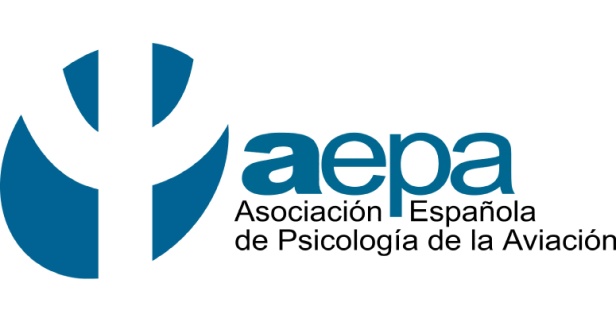 Orellana 3- 4 A 28004- Madrid Ficha Inscripción VIII JORNADA AEPA “VALORACIÓN Y GESTIÓN DEL RIESGO EN LA ACTIVIDAD AÉREA”06 de junio 2015Enviar a: vicepresidente@aepa-spain.comFicha Inscripción VIII JORNADA AEPA “VALORACIÓN Y GESTIÓN DEL RIESGO EN LA ACTIVIDAD AÉREA”06 de junio 2015Enviar a: vicepresidente@aepa-spain.comFicha Inscripción VIII JORNADA AEPA “VALORACIÓN Y GESTIÓN DEL RIESGO EN LA ACTIVIDAD AÉREA”06 de junio 2015Enviar a: vicepresidente@aepa-spain.comAPELLIDOS, NOMBRE DIRECCIÓN POSTAL (Optativo)DIRECCIÓN E-MAIL PROFESIÓNORGANIZACIÓN A LA QUE PERTENECE TELEFONO DE CONTACTO(Optativo) SOY SOCIO DE AEPASINOASISTIRE A LA ASAMBLEASINO